Priorities for the WeekWeekly Calendar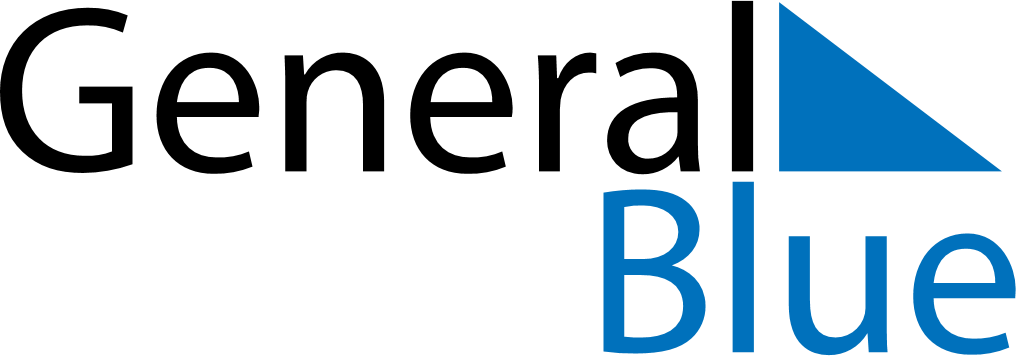 December 15, 2025 - December 21, 2025Weekly CalendarDecember 15, 2025 - December 21, 2025Weekly CalendarDecember 15, 2025 - December 21, 2025Weekly CalendarDecember 15, 2025 - December 21, 2025Weekly CalendarDecember 15, 2025 - December 21, 2025Weekly CalendarDecember 15, 2025 - December 21, 2025Weekly CalendarDecember 15, 2025 - December 21, 2025Weekly CalendarDecember 15, 2025 - December 21, 2025MONDec 15TUEDec 16WEDDec 17THUDec 18FRIDec 19SATDec 20SUNDec 216 AM7 AM8 AM9 AM10 AM11 AM12 PM1 PM2 PM3 PM4 PM5 PM6 PM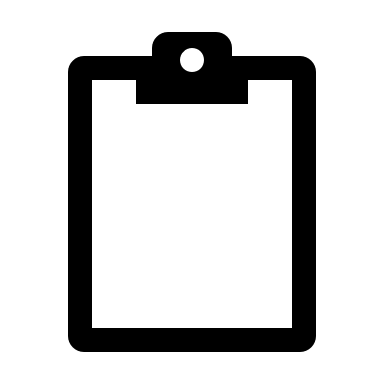 